МБДОУ Великооктябрьский детский сад «Белочка»Фировский район Тверской области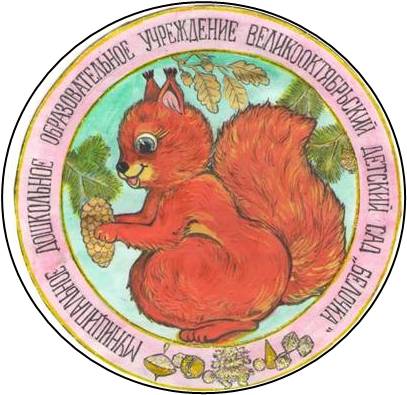 Образовательный проект.Методические разработки к игровому обучающему пособию  «Цветик - семицветик» для групп раннего возраста. Руководитель проекта: старший воспитатель Зорина Е.М.2017г.Содержание.1. Пояснительная записка.2.Перспективный план.3. Конспекты игр – занятий:- знакомство с дидактическим пособием «Цветик - семицветик»…………………………………………….. ……приложение 1                               - совместная деятельность: рисование ладошками «Цветик – семицветик» (коллективная работа)………………………………………. приложение 2                                                                           - НОД заучивание стихотворения к 8 марта………………..приложение 3   - дидактическая игра «Найди такого – же цвета»…………приложение 4                                             - подвижная игра: «У кого такой же?»…………………….. приложение 5    - комплекс утренней гимнастики…………………………... приложение 6                             Пояснительная записка.Цели и задачи реализации образовательного проекта.Цель: разработать в образовательной организации методический комплекс к игровому обучающему пособию «Цветик - семицветик» для использования в группах раннего возраста.Задачи:- изучение возможностей  педагогического коллектива  и семьи в решении проблемы  своевременного развития детей раннего возраста;- формирование у родителей (законных представителей) ответственного отношения к своим родительским обязанностям, повышение компетентности в вопросах развития и образования детей;- объединение усилий семьи и детского сада в  развитии и воспитании детей раннего возраста;- обеспечение психолого - педагогической поддержки  воспитателям групп раннего возраста и семьи; - обеспечение равных возможностей для полноценного развития ребёнка раннего возраста (в том числе  с ограниченными возможностями здоровья);- создание благоприятных условий  для развития способностей и творческого потенциала семьи и педагогов ДОУ.Специфика предлагаемого  практического материала заключается в том, что он ориентирован на тесную связь с семьёй, педагогом – психологом, старшим воспитателем и воспитателями группы раннего возраста, объединёнными единой целью - разработки и апробации игр - занятий с методическим пособием «Цветик – семицветик».  Представленный методический материал позволяет  добиваться  стабильно положительных результатов развития детей раннего возраста, содействовать развитию личностного  роста всех участников образовательного проекта. Создает возможность для реализации потребности семьи в психологической поддержке через повышение компетентности в вопросах своевременного развития детей раннего возраста. Реализовать  образовательный проект можно при совместной разработке перспективного плана с выходом на педагогическое сообщество с целью обмена опытом работы.Разработка  игр - занятий. Все представленные методические  материалы авторские, разработаны и апробированы в МБДОУ Великооктябрьский детский сад «Белочка» Фировского района Тверской области старшим воспитателем Зориной Е.М., педагогом – психологом Симоновой В.В., воспитателями 1 младшей группы Коховой Е.А. и Куратовой О.В.  МБДОУ Великооктябрьский детский сад « Белочка»Фировского района  Тверской областиОбразовательный проект.Разработка методического  комплексак игровому обучающему пособию  «Цветик - семицветик» для использования в группах раннего возраста. Разработчики: старший воспитатель Зорина Е.М., педагог – психолог Симонова В.В., воспитатели: Куратова О.В., Кохова Е.А.Цель: разработка методического  комплекса  к обучающему пособию.Задачи: 1.Привлечение родителей к участию в образовательном  проекте.  2.Совершенствовать профессиональный  уровень  педагогов. 3.Стимулировать развитие инициативы, сотворчества педагогического коллектива и родителей.Перспективный план  разработки методического  комплексак игровому обучающему пособию  «Цветик - семицветик» Предполагаемый  результатВо время разработки  методического комплекса  педагоги будут активно взаимодействовать и самосовершенствоваться. Дети 1 младшей группы будут  активно принимать участие в играх – занятиях, что благоприятно скажется на их развитии.Большая часть  родителей примет активное участие в образовательном проекте.Педагогами  будут разработаны  и апробированы игры - занятия.Педагоги поделятся опытом работы с воспитателями внутри ДОУ, Фировского района и Тверским областным ИУУ.Игры - занятия будут сняты на видео или оформлены  фото.Приложение 1                        МБДОУ Великооктябрьский детский сад «Белочка»                         Фировского районо Тверской области.Знакомство с дидактическим пособием «Цветик - семицветик».Группа: 1младшая группа №2.Дата проведения: 13. 02. 2017г.Воспитатели: Куратова О.В., Кохова.Е.А.Цель: развивать сенсорное восприятие.Задачи:1. Обогащать словарный запас детей.2. Уточнить знания цвета.  3. Познакомить со строением  цветка (корень, стебель, листья, лепестки  цветка).4. Развивать тактильные ощущения.Методика использования пособия.Пособие демонстрируется детям. Воспитатель говорит о том, что это волшебный цветок  Цветик – семицветик.Обращает внимание, что все лепестки разноцветные. Показывает и называет цвет каждого лепестка.3.  Воспитатель демонстрирует строение цветка, вежливо  обращаясь к цветку, просит его показать детям стебель, листики, корень.4.  Предлагает детям по – очереди, вежливо попросив цветок, отрывать лепесток называя его цвет. Благодарить цветок, возвращая лепесток на место.5. Воспитатель предлагает передать лепесток своему другу, подружке.6. В конце знакомства с цветком, воспитатель «приглашает» цветок остаться у детей в группе, предлагает полить его и поставить на окно.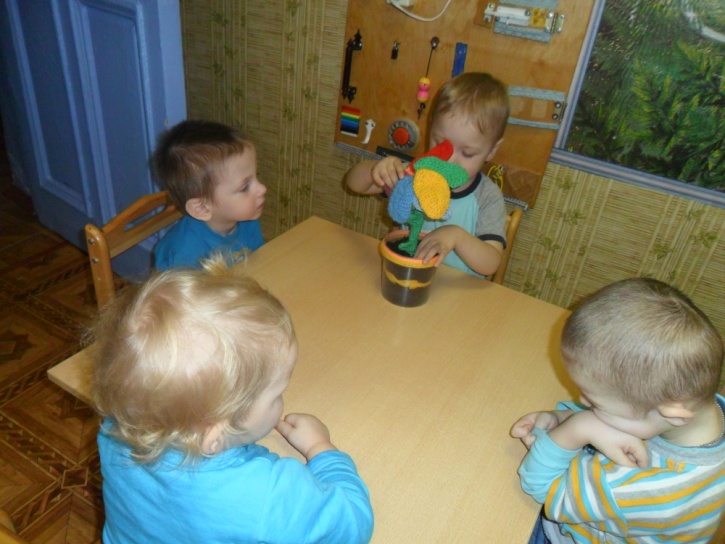 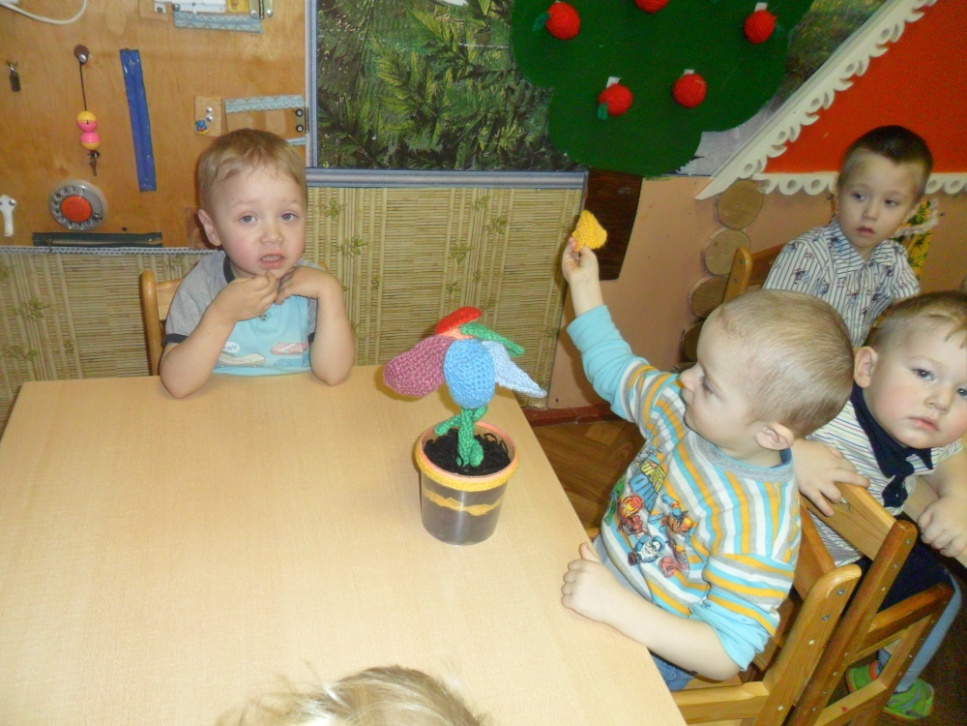 Пособие используется не только на занятиях, оно предлагается для самостоятельной деятельности.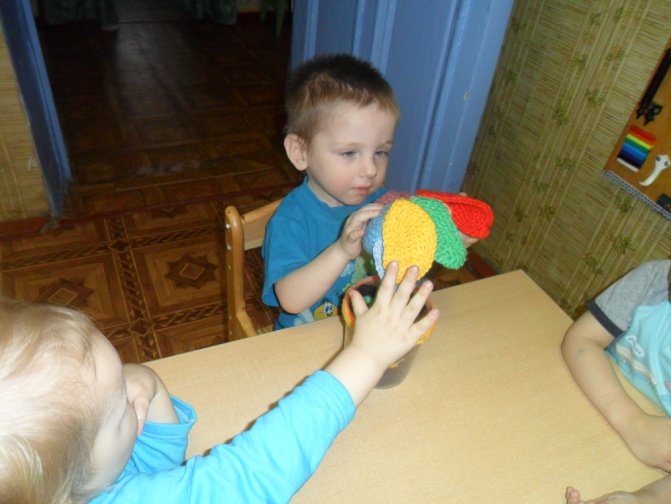 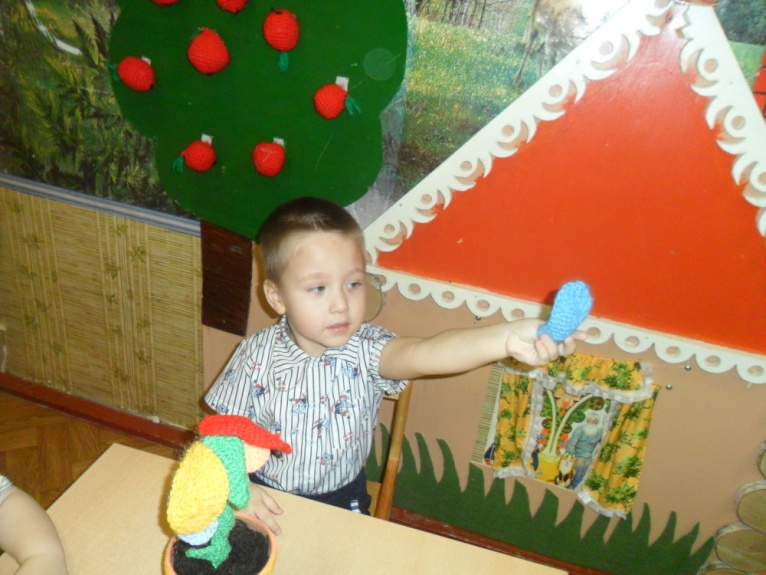 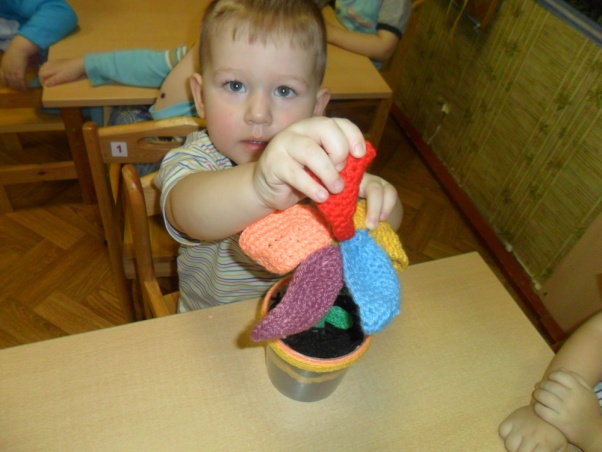 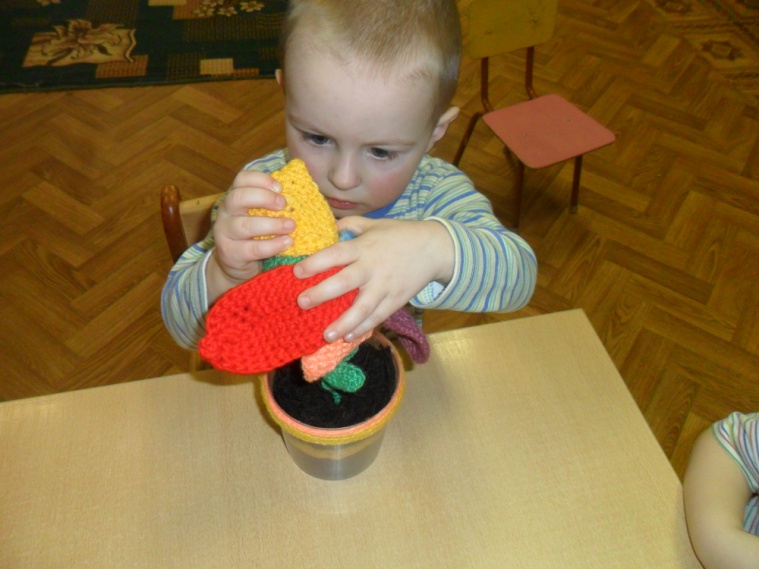 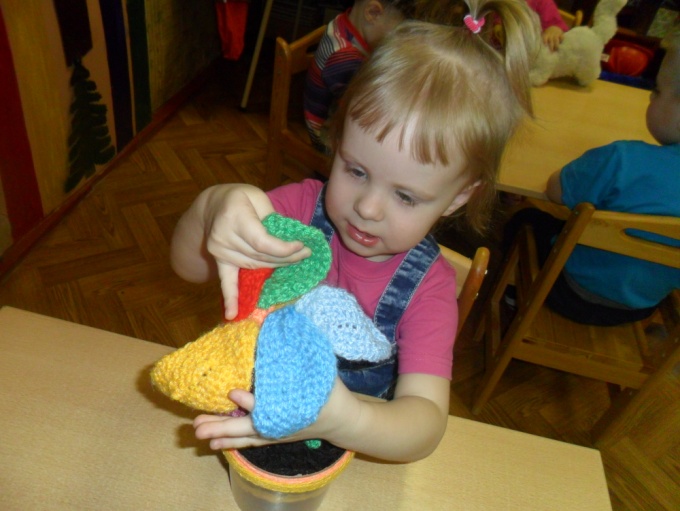 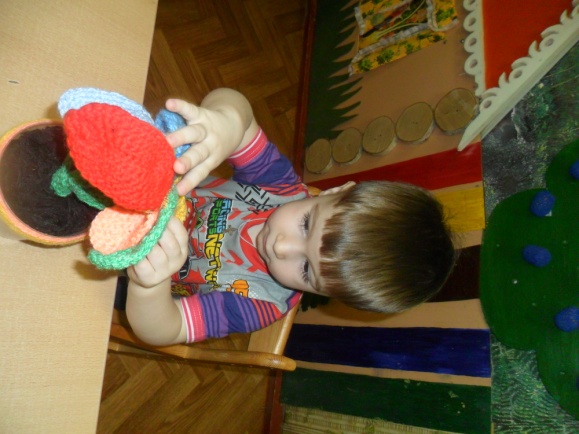 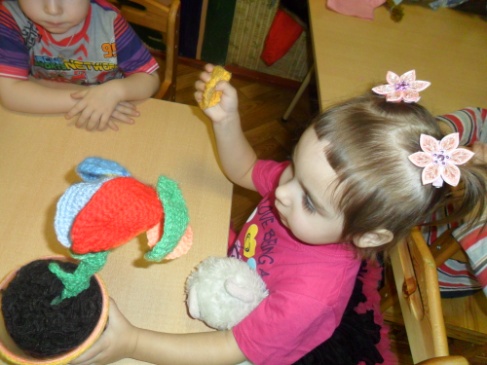 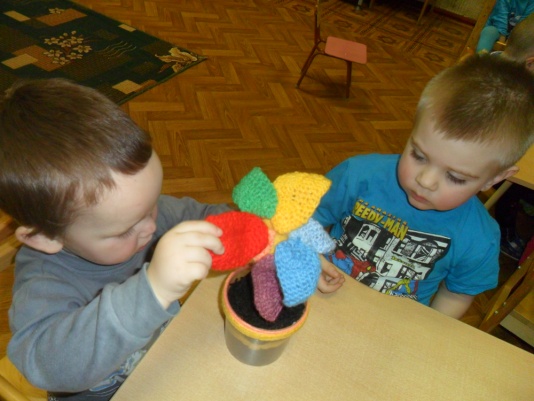 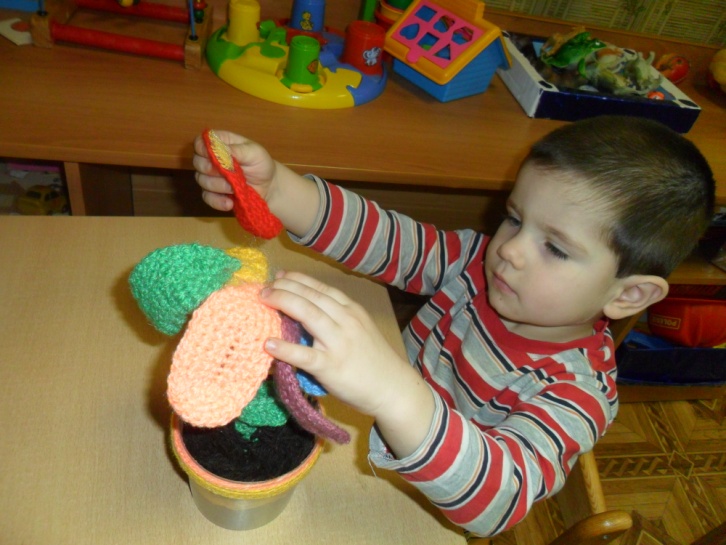 Приложение 2                        МБДОУ Великооктябрьский детский сад «Белочка»                         Фировского района Тверской области.Совместная деятельность: рисование ладошками «Цветик – семицветик» (коллективная работа).Группа: 1младшая группа №2.Дата проведения: 14. 02. 2017г.Воспитатели: Куратова О.В., Кохова.Е.А.Цель: формировать у детей  положительный опыт поведения через совместную изобразительную деятельность.Задачи:1.Закреплять опыт сотрудничества с воспитателями.2. Способствовать накоплению опыта доброжелательных взаимоотношений со сверстниками.3.Воспитывать элементарные навыки  вежливого обращения.4.Развивать эмоциональную отзывчивость. Воспитатель вносит Цветик – семицветик. Ребята, цветочек наш загрустил. Нет у него друзей. А у вас есть друзья? Саша, кто твой друг? А ты, Анечка с кем дружишь? Вот видите, ребята, сколько у вас друзей. Перечисляет всех детей. Что же нам делать, как помочь цветку, чтобы у него то - же были друзья? Давайте попросим волшебный лепесток?  Прежде, чем сорвать лепесток, ребёнок  просит: «Цветочек, можно я сорву у тебя один лепесточек?» Воспитатель, держа вместе с ребёнком лепесток, говорит слова:Лети, лети, лепесток,Через запад на восток,Через север, через юг,Возвращайся, сделав круг.Лишь коснешься ты земли, Быть по - твоему вели!Произносит желание цветка: Нарисуйте мне такой же цветок, как я, с семью разноцветными лепестками. Для этого вам пригодятся добрые ладошки. Ребята, покажите свои добрые ладошки. Давайте с ними поиграем. Игра «Добрые ладошки». Вы ладошки не сердитесь,Вместе все соединитесь (соединить ладошки, пальчики вместе)От добра и теплотыРаспускаются цветы (сложенные ладошки распускают пальчики в стороны)Молодцы, ребята. Вот теперь ваши ладошки готовы к рисованию.Не беспокойся, Цветик – семицветик, сейчас ребята  ладошками нарисуют  тебе друзей. Вот, смотри! Когда работа закончена, Цветик – семицветик «благодарит» детей. Панно вместе с цветком вывешивается в приёмной для родителей. Вечером дети рассказывают родителям о друзьях цветка. Показывают свою ладошку.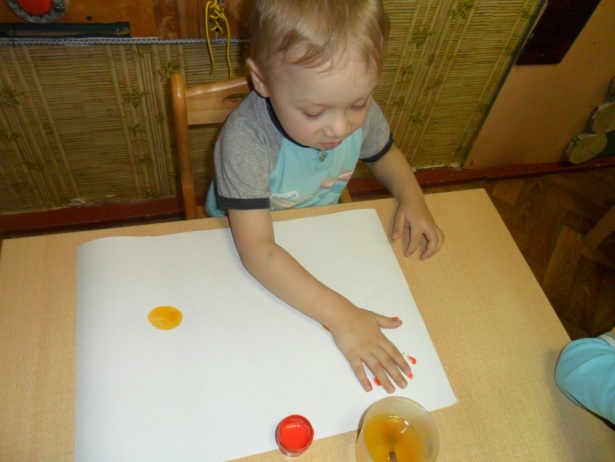 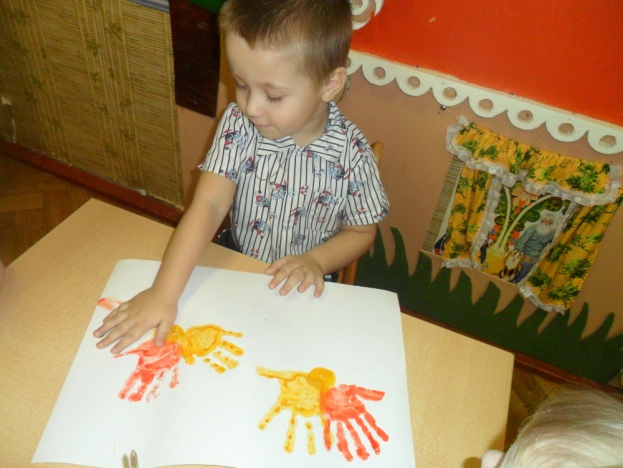 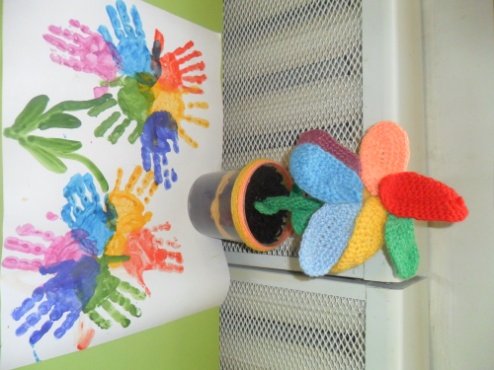 Приложение 3МБДОУ Великооктябрьский детский сад «Белочка»Фировский район Тверская областьНОД по заучиванию стихотворения для детей 1 младшей группы к празднику 8 марта. Составитель:  старший воспитатель Зорина Е.М.Группа: 1 младшая № 2Дата проведения:  7 марта 2017г.Воспитатели: Куратова О.В., Кохова.Е.А.Цель: помочь детям эмоционально прочувствовать предлагаемый литературный материал о маме.Задачи:- способствовать созданию эмоционально – положительного фона в группе;- развивать интерес детей к заучиванию стихотворения;- содействовать созданию обстановки общей радости, хорошего настроения.Оборудование:  цветик – семицветик, фотографии мам, стихотворение Е. Благининой" Цветок - огонёк", открытка с готовым фоном (горшочек, стебель, листочки), лепестки красного цвета на подносе, накрыты тканью.Предварительная работа: с утра  рассматривать фотографии мам. Вопросы к детям. Чья мама? Как зовут твою маму? Дети, рассматривая фотографии, пытаются рассказать, чем мама занимается дома, как она называет ребёнка.Ход. Вводная часть. Я скажу, ребята прямо –Лучше всех на свете… (мама)- Правильно, ребята, конечно, мама, потому что она самая добрая, самая ласковая, самая любимая! У наших мам  так много дел. Им нелегко и вы должны мамам помогать: убирать за собой игрушки, поливать цветы. А вы помогаете  своим мамам? (Ответы детей).Давайте поиграем. Дидактическая игра с цветиком - семицветиком: «Какая мама?». Я буду отрывать лепесток, а вы говорите, какая мама? Каждый назовёт свою мамочку ласково. - Молодцы, ребята. Надо стараться не огорчать маму, как можно чаще радовать её. Как можно порадовать маму? Можно ей что – то подарить. Что мы можем ей подарить? (ответы детей).А сейчас послушайте  стихотворение «Цветок – огонёк».- Ребята, вам понравилось стихотворение? - Что хотел  ребёнок подарить маме? (куклу, конфеты)Задаю вопросы на запоминание последовательности текста стихотворения, имитируем движения в соответствии с текстом, побуждаем говорить авторские слова.- Всё хожу (ходим по группе), всё думаю (остановиться, «задуматься»), смотрю  (смотрим по сторонам)- Что я завтра маме подарю? - Может куклу? (воспитатель берёт в руки куклу)- Может быть конфет? (показывает конфеты в кулёчке)- Нет! (всё откладывает)Что  ребёнок решил подарить маме? (цветочек)Как он назвал маму? (родная)- Вот, тебе, родная, в твой денёк- Аленький цветочек – огонёк.Далее задаю вопросы на понимание и запоминание  слов: аленький и  огонёк.- Какого цвета ребёнок подарит маме цветочек? (аленький)- С чем сравнил цветочек? (с огоньком)Читаю повторно стихотворение с установкой на запоминание.- Послушайте стихотворение ещё раз, постарайтесь его запомнить. У нас скоро Мамин праздник и вы сможете  рассказать стихотворение своим мамам, они очень обрадуются. Побуждаю детей для прочтения стихотворения (3-5 детей).- Молодцы ребята, так быстро запомнили стихотворение.Физкультминутка:  « Поможем маме».Давайте возьмём наш волшебный Цветик – семицветик и покажем, как мы помогаем маме поливать цветы. Ставит цветок внутри круга детей.Маме дома помогаем (утвердительно киваем головой)И цветочек поливаем (имитируем полив, наклоняемся к цветку с «лейками»)Не погибнет наш цветок (поворачиваем голову вправо - влево)А распустит лепесток (движения ладошками, имитирующие распускание         цветка) Мама, папа  я  и ты  (показываем  на себя и друг на друга пальцем)Очень любим мы цветы (разводим руками в сторону цветка с наклоном вперёд).Заключительная часть. Какие вы молодцы. Но, ребята, у нашего цветочка все лепестки разноцветные, а мы хотим подарить маме аленький цветочек. Что же делать? Как нам быть? Может быть нарисовать? Или из пластилина слепить? А давайте попросим наш волшебный Цветик – семицветик и его аленький лепесток, чтобы он дал нам много алых лепесточков. Воспитатель отрывает красный лепесток и говорит вместе с ребятами: Лети, лети лепесток, Через запад на восток, Через север, через юг.Возвращайся, сделав круг.Лишь коснёшься ты земли, Быть по-моему вели. Вели, чтобы у нас на подносе было много алых лепесточков!  Воспитатель поднимает ткань, накрывающую поднос и дети видят много красных лепестков. Ура! Теперь мы сделаем для мамы открытку: «Аленький цветочек - огонёк». Смотрите, у нас целый поднос аленьких лепесточков! Похожи они на огонёк? В процессе изготовления открытки напоминаю цвет лепестков - «аленький», как огонёк. И ещё раз, по желанию, рассказываем стихотворение.Приложение 4МБДОУ Великооктябрьский детский сад «Белочка»Фировский район Тверская областьДидактическая игра «Найди такого же цвета».Составитель:  старший воспитатель Зорина Е.М.Группа: 1 младшая № 2Дата проведения:  9 марта 2017г.Воспитатели: Куратова О.В., Кохова.Е.А.Цель: формировать знания о разнообразии цветов и оттенков.Задачи: - закрепить знания основных цветов;- дать знания о разных цветах и оттенках;- развивать интерес к совместной деятельности. Ход. Воспитатель предлагает детям поиграть. Берёт Цветик – семицветик.  Ребята, давайте попросим цветочек дать нам один лепесточек?  «Цветик – семицветик, дай нам, пожалуйста, красный лепесточек!»  Воспитатель отрывает лепесток. А вы в группе найдёте предметы такого же цвета? Готовы? Ставит цветок  на стол и вместе с детьми идёт по группе. Говорит слова: лепесток со мной иди и всё красное найди. Дети находят предметы красного цвета. Воспитатель прикладывает к ним лепесток, определяя, правильно выбрал ребёнок предмет или ошибся. Даёт в руки всем предметы красного цвета (мяч, кубик, кирпичик, флажок…) Когда у каждого в руках окажется предмет, ребята несут их к цветку, кладут на поднос или  кусочек ткани красного цвета. Отдают красный лепесток цветку. Воспитатель: Как много у нас в группе предметов красного цвета! Хотите ещё поиграем? Воспитатель обращается к цветку: А теперь,  Цветик – семицветик,  какой лепесток разрешишь нам оторвать? Отрывает лепесток  синего цвета. Говорит слова: лепесток со мной иди и всё синее найди.Всё повторяется как с красным лепестком. Для первого раза достаточно найти предметы  одного цвета, но, по желанию детей, можно находить три основных цвета, а возможно, и все семь цветов. Определить, какого цвета предметов меньше всего в группе.Продолжение работы с семьёй. Предложить родителям продолжить эту игру и найти  вместе с ребёнком всё, что есть красного цвета в доме. Утром побеседовать с детьми  и родителями об этом.Приложение 5МБДОУ Великооктябрьский детский сад «Белочка»Фировский район Тверская областьДидактическая игра « У кого такой же?».Составитель:  старший воспитатель Зорина Е.М.Группа: 1 младшая № 2Дата проведения:  13 марта 2017г.Воспитатели: Куратова О.В., Кохова.Е.А.Цель: формировать знания о разнообразии цветов и оттенков.Задачи: - закрепить знания основных цветов и оттенков;- развивать интерес к совместной игровой и познавательной деятельности. Ход. Воспитатель предлагает детям поиграть. Берёт Цветик – семицветик.  Ребята, давайте попросим цветочек дать нам один лепесточек?  - «Цветик – семицветик, дай нам, пожалуйста, красный лепесточек!»  Воспитатель отрывает лепесток. - Ребята, найдите у себя на одежде всё, что есть красного цвета. Все внимательно рассматривают себя и друг друга. Говорит слова: красный цвет найдите, за руки возьмите. Дети находят у себя  одежду или элементы одежды соответствующего цвета (пуговицы, полоски, кармашки…) и берутся за руки. Те дети, у которых не находится одежды соответствующего цвета, приседают в центр круга. Дети, взявшиеся за руки,  идут по кругу приговаривая: раз-два- три- четыре- пять красный  надо  догонять!  Все бегут к Цветику – семицветику. Отдают красный лепесток цветку. Приложение 6МБДОУ Великооктябрьский детский сад «Белочка»Фировский район Тверская областьКомплекс утренней гимнастики «Цветики - семицветики».Составитель:  старший воспитатель Зорина Е.М.Группа: 1 младшая № 2Дата проведения:  1 апреля 2017г.Воспитатели: Куратова О.В., Кохова Е.А.Ход.1. Вводная часть. «Посадим цветы на клумбе». Дети ходят по кругу, проговаривая слова:Раз –два –три –четыре- пять, Надо землю нам вскопать. Останавливаются. Имитация движений (вскопаем землю лопатами).Дети ходят по кругу, проговаривая слова:Раз –два –три –четыре- пять, Будем мы цветы сажать. Останавливаются. Имитация движений (посадим цветы - наклоны).Дети ходят по кругу, проговаривая слова:Раз –два –три –четыре- пять, Цветы надо поливать. Останавливаются. Имитация движений (поливаем цветы из лейки).2.Основная часть«Выросли цветики – семицветики».Ой, ребята, посмотрите, И глаза свои протрите.Небывалой красотыВ клумбе выросли цветы.Цветики – семицветики!Воспитатель раскладывает  цветики - семицветики по группе, на каждого ребёнка, дети подходят и выполняют упражнения с цветком. 1. Раз – потянулся цветик к солнышку (тянутся на носочках, поднимая цветок вверх на вытянутых руках).2. Два – принакрыл мою головушку (кладут цветок на голову).3.Три – мне и дождик нипочём, нипочём (вертят головой вправо – влево).4. А четыре –  не играйте здесь с мячом, вы с мячом (грозят пальчиком).5. Ну а пять, ну а пять –  клумба будет здесь опять (раскладывают цветы  на клумбе – в обруче).Можно повторить ещё раз сначала.Ход  мероприятия по вопросамСроки проведенияОтветственныеИзучение консультативного материала по изготовлению игрового обучающего пособия «Цветик –семицветик» в журнале «Дошкольное воспитание».январь ВоспитателиБеседа с родителями об участии в изготовлении  обучающего пособия «Цветик – семицветик».февраль Воспитатели, родителиИзготовление пособия «Цветик –семицветик».ВоспитателиСоставление конспектов игр – занятий, совместной деятельности с обучающим пособием «Цветик –семицветик».февральмартапрельСтарший воспитательВоспитателиАпробирование с детьми НОД и совместной игровой деятельности с пособием.Обсуждение результатов со старшим воспитателем и педагогом - психологом.По мере разработки конспектов  Старший воспитательАпробирование  пособия с детьми раннего возраста  педагогом - психологоммарт - апрельПедагог –психолог Симонова В.В.Предоставление опыта работы по  использованию методического комплекса на сайте ДОУ и РОО с целью ознакомления педагогов групп раннего возраста  ДОУ района.  апрельВоспитателиСотрудничество с Тверским областным ИУУ. Предоставление для изучения готового методического комплекса.майСтарший воспитательОтчёт о выполнении работына последнем педсоветеВоспитатели